В соответствии с Федеральным законом от 25 декабря 2008 г. № 273-ФЗ 
«О противодействии коррупции», Федеральным законом от 5 апреля 2013 г. № 44-ФЗ «О контрактной системе в сфере закупок товаров, работ, услуг для обеспечения государственных и муниципальных нужд», Федеральным законом от 18 июля 2011 г. № 223-ФЗ «О закупках товаров, работ, услуг отдельными видами юридических лиц» и в целях повышения эффективности реализации мер по предупреждению коррупции в организациях, подведомственных администрации Цивильского муниципального округа Чувашской Республики, администрация Цивильского муниципального округаПОСТАНОВЛЯЕТ:1. Утвердить:Порядок уведомления работодателя лицами, замещающими должности ру-ководителей организаций, подведомственных администрации Цивильского муниципального округа Чувашской Республики, о возникновении личной заинтересованности при исполнении должностных обязанностей, которая приводит или может привести к конфликту интересов (приложение № 1);Порядок обращения с заявлением лица, замещающего должность руководителя муниципального учреждения Цивильского муниципального округа Чувашской Республики, о невозможности по объективным причинам представить сведения 
о доходах, об имуществе и обязательствах имущественного характера в отношении своих супруги (супруга) и несовершеннолетних детей, а также рассмотрения указанного заявления (приложение № 2);Порядок уведомления лицами, замещающими должности руководителей ор-ганизаций, подведомственных администрации Цивильского муниципального округа Чувашской Республики, о возникновении не зависящих от них обстоятельств, препятствующих соблюдению требований о предотвращении или об урегулировании конфликта интересов, исполнения обязанностей, установленных Федеральным законом от 25 декабря 2008 г. № 273-ФЗ «О противодействии коррупции», другими федеральными законами в целях противодействия коррупции (приложение № 3);Положение о комиссии по обеспечению соблюдения лицами, замещающими должности руководителей организаций, подведомственных администрации Цивильского муниципального округа Чувашской Республики, обязанностей, установленных в целях противодействия коррупции (приложение № 4).2. Контроль за исполнением настоящего Постановления возложить 
на заместителя главы администрации-начальника организационно-контрольной 
и кадровой работы администрации Цивильского муниципального округа Чувашской Республики.3. Признать утратившим силу:постановление администрации Цивильского муниципального округа Чувашской Республики от 13.09.2023 г. № 1304 " Об утверждении Положения о порядке сообщения руководителями муниципальных бюджетных и казенных учреждений, муниципальных унитарных предприятий Цивильского муниципального округа Чувашской Республики о возникновении личной заинтересованности при исполнении должностных обязанностей, которая приводит или может привести 
к конфликту интересов".4. Настоящее постановление вступает в силу после его официального опубликования (обнародования).Глава Цивильскогомуниципального округа                                                                                      А.В. ИвановПриложение № 1Утверждено постановлением администрации Цивильского муниципального округаЧувашской Республикиот 13 мая 2024 г. № 481ПОРЯДОКуведомления работодателя лицами, замещающими должности руководителей организаций, подведомственных администрации Цивильского муниципального округа Чувашской Республики, о возникновении личной заинтересованности при исполнении должностных обязанностей, которая приводит или может привести к конфликту интересов1. Настоящим Порядком определяются правила уведомления лицами, замещающими должности руководителей организаций, подведомственных администрации Цивильского муниципального округа Чувашской Республики (далее соответственно – организация, руководитель организации), о возникновении личной заинтересованности при исполнении должностных обязанностей, которая приводит или может привести к конфликту интересов.2. Руководитель организации обязан в соответствии с Федеральным законом 
«О противодействии коррупции», Федеральным законом «О контрактной системе в сфере закупок товаров, работ, услуг для обеспечения государственных и муниципальных нужд» и Федеральным законом «О закупках товаров, работ, услуг отдельными видами юридических лиц» уведомлять работодателя о возникновении личной заинтересованности при исполнении должностных обязанностей, которая приводит или может привести к конфликту интересов, а также принимать меры по предотвращению или урегулированию конфликта интересов.3. Уведомление о возникновении личной заинтересованности при исполнении должностных обязанностей, которая приводит или может привести к конфликту интересов (далее – уведомление), оформляется в письменной форме согласно приложению № 1 к настоящему Порядку.4. Руководители организаций представляют уведомление в отдел организационно-контрольной и кадровой работы администрации Цивильского муниципального округа Чувашской Республики, осуществляющее функции по профилактике коррупционных и иных правонарушений) (далее – структурное подразделение).5. Руководитель организации в случае личной заинтересованности при осуществлении своих должностных обязанностей, которая приводит или может привести к конфликту интересов, обязан подать уведомление, как только ему станет об этом известно, но не позднее следующего рабочего дня. В случае нахождения в командировке, в отпуске, вне организации по иным основаниям он обязан направить уведомление посредством почтового отправления, через официальный сайт муниципального образования в информационно-телекоммуникационный сети «Интернет» или иным доступным средством связи либо уведомить незамедлительно с момента прибытия к месту нахождения организации.6. Уведомление подлежит регистрации в журнале по форме согласно приложению № 2 к настоящему Порядку, ведение которого осуществляет структурное подразделение.Журнал должен быть прошит и пронумерован, а также заверен печатью администрацией Цивильского муниципального округа Чувашской Республики.7. Уведомление регистрируется:1) незамедлительно в присутствии уведомителя, если уведомление представлено им лично;2) в день, когда оно поступило по почте или иному средству связи.8. Копия уведомления с отметкой о регистрации выдается руководителю организации на руки под роспись, либо направляется посредством почтовой связи.Отказ в принятии, регистрации уведомления, а также в выдаче копии уведомления с отметкой о регистрации не допускается.Зарегистрированное уведомление в день его регистрации направляется работодателю.Работодатель направляет уведомление для предварительного рассмотрения и подготовки мотивированного заключения в структурное подразделение.9. Структурным подразделением осуществляется рассмотрение уведомления и подготовка мотивированного заключения по результатам его рассмотрения. При подготовке мотивированного заключения должностные лица структурного подразделения имеют право проводить собеседование с руководителем организации, представившим уведомление, получать от него письменные пояснения, а также направлять в установленном порядке запросы в государственные органы, органы местного самоуправления и заинтересованные организации. Уведомление и мотивированное заключение в течение семи рабочих дней со дня поступления уведомления представляются председателю комиссии по обеспечению соблюдения лицами, замещающими должности руководителей организаций, подведомственных администрации Цивильского муниципального округа Чувашской Республики, обязанностей, установленных в целях противодействия коррупции (далее – комиссия).В случае направления запросов уведомление и мотивированное заключение представляются председателю комиссии в течение 45 дней со дня поступления уведомления. Указанный срок может быть продлен, но не более чем на 30 дней.8. Рассмотрение уведомления комиссией, осуществляется в соответствии с положением, утвержденным постановлением администрации Цивильского муниципального округа Чувашской Республики от 13.05.2024 № 481 «Об утверждении порядков уведомлений, обращения с заявлением лицами, замещающими должности руководителей организаций, подведомственных администрации Цивильского муниципального округа Чувашской Республики».9. Непринятие руководителем организации, являющимся стороной конфликта интересов, мер по предотвращению или урегулированию конфликта интересов является правонарушением, влекущим увольнение указанного лица в соответствии с законодательством Российской Федерации.Приложение № 1к Порядку уведомления работодателя лицами, замещающими должности руководителей организаций, подведомственных администрации Цивильского муниципального округа Чувашской Республики, о возникновении личной заинтересованности при исполнении должностных обязанностей, которая приводит или может привести к конфликту интересов_____________________________________ 
Ф.И.О. (последнее – при наличии) работодателяот ___________________________________Ф.И.О. (последнее – при наличии)_____________________________________адрес места жительства, контактный телефонУведомлениео возникновении личной заинтересованности при исполнении должностныхобязанностей, которая приводит или может привести к конфликту интересовВ соответствии с Федеральным законом от 25 декабря 2008 г. № 273-ФЗ «О противодействии коррупции», Федеральным законом от 5 апреля 2013 г. № 44-ФЗ «О контрактной системе в сфере закупок товаров, работ, услуг для обеспечения государственных и муниципальных нужд», Федеральным законом от 18 июля 2011 г. № 223-ФЗ «О закупках товаров, работ, услуг отдельными видами юридических лиц» я, _______________________________________________________________________фамилия, имя, отчество (последнее – при наличии)замещающий должность __________________________________________________________________________________________________________________________(наименование замещаемой должности)уведомляю о возникновении у меня личной заинтересованности при исполнении должностных обязанностей, которая приводит или может привести к конфликту интересов.Обстоятельства, являющиеся основанием возникновения личной заинтересованности: ______________________________________________________________________________________________________________________________________________.Должностные обязанности, на исполнение которых влияет или может повлиять личная заинтересованность: _____________________________________________________________________________________________________________________________.Предлагаемые меры по предотвращению или урегулированию конфликта интересов:_____________________________________________________________________________________________________________________________________.Намереваюсь (не намереваюсь) лично присутствовать на заседании комиссии по обеспечению соблюдения лицами, замещающими должности руководителей организаций, подведомственных администрации Цивильского муниципального округа Чувашской Республики, обязанностей, установленных в целях противодействия коррупции (нужное подчеркнуть)."___"_________ 20__ г. ____________________________________  ________________                                                        (подпись лица, направляющего уведомление)                 (расшифровка подписи)Приложение № 2к Порядку уведомления работодателя лицами, замещающими должности руководителей организаций, подведомственных администрации Цивильского муниципального округа Чувашской Республики, о возникновении личной заинтересованности при исполнении должностных обязанностей, которая приводит или может привести к конфликту интересовЖурнал регистрации уведомлений о возникновении личной заинтересованности при исполнении должностных обязанностей, которая приводит или может привести к конфликту интересовПриложение № 2Утверждено постановлением администрации Цивильского муниципального округаЧувашской Республикиот 13 мая 2024 г. № 482ПОРЯДОКобращения с заявлением лица, замещающего должность руководителя муниципального учреждения Цивильского муниципального округа Чувашской Республики, о невозможности по объективным причинам представить сведения о доходах, об имуществе и обязательствах имущественного характера в отношении своих супруги (супруга) и несовершеннолетних детей, а также рассмотрения указанного заявления1. Настоящим Порядком определяется порядок обращения с заявлением лица, замещающего должность руководителя муниципального учреждения Цивильского муниципального округа Чувашской Республики (далее соответственно – учреждение, руководитель учреждения), о невозможности по объективным причинам представить сведения о доходах, об имуществе и обязательствах имущественного характера в отношении своих супруги (супруга) и несовершеннолетних детей, а также рассмотрения указанного заявления.2. Руководитель учреждения в случае невозможности по объективным причинам представить сведения о доходах, об имуществе и обязательствах имущественного характера своей супруги (супруга) и несовершеннолетних детей (далее – сведения о доходах) не позднее срока представления сведений о доходах представляет в отдела организационно-контрольной и кадровой работы администрации Цивильского муниципального округа Чувашской Республики, осуществляющее функции по профилактике коррупционных и иных правонарушений) (далее – структурное подразделение), заявление о невозможности по объективным причинам представить сведения о доходах, об имуществе и обязательствах имущественного характера своих супруги (супруга) и несовершеннолетних детей (далее – заявление).3. Заявление оформляется в письменной форме согласно приложению к настоящему Порядку и представляется лично или любым доступным средством связи в Управление.4. Структурным подразделением осуществляется рассмотрение заявления и подготовка мотивированного заключения по результатам его рассмотрения. При подготовке мотивированного заключения должностные лица структурного подразделения имеют право проводить собеседование с руководителем учреждения, представившим заявление, получать от него письменные пояснения, а также направлять в установленном порядке запросы в государственные органы, органы местного самоуправления и заинтересованные организации. Заявление и мотивированное заключение в течение семи рабочих дней со дня поступления заявления представляются председателю комиссии по обеспечению соблюдения лицами, замещающими должности руководителей организаций, подведомственных администрации Цивильского муниципального округа Чувашской Республики, обязанностей, установленных в целях противодействия коррупции (далее – комиссия).В случае направления запросов заявление и мотивированное заключение представляются председателю комиссии в течение 45 дней со дня поступления заявления. Указанный срок может быть продлен, но не более чем на 30 дней.5. Рассмотрение заявления комиссией осуществляется в соответствии с положением, утвержденным постановлением администрации Цивильского муниципального округа Чувашской Республики от 13.05.2024 № 481 «Об утверждении порядков уведомлений, обращения с заявлением лицами, замещающими должности руководителей организаций, подведомственных администрации Цивильского муниципального округа Чувашской Республики»._____________Приложениек Порядку обращения с заявлением лица, замещающего должность руководителя муниципального учреждения Чувашской Республики Цивильского муниципального округа Чувашской Республики), о невозможности по объективным причинам представить сведения о доходах, об имуществе и обязательствах имущественного характера в отношении своих супруги (супруга) и несовершеннолетних детей, а также рассмотрения указанного заявленияФОРМАот ___________________________________              Ф.И.О. (последнее – при наличии)_____________________________________       адрес места жительства, контактный телефонЗаявлениео невозможности по объективным причинам представитьсведения о доходах, об имуществе и обязательствах имущественного характера своих супруги (супруга) и несовершеннолетних детейЯ, ____________________________________________________________________,(фамилия, имя, отчество (последнее – при наличии)замещающий должность __________________________________________________,не имею возможности представить сведения о доходах, об имуществе и обязательствах имущественного характера супруги (супруга) и (или) несовершеннолетних детей (нужное подчеркнуть)_______________________________________________________________________(фамилия, имя, отчество (последнее – при наличии), адрес места жительства, адрес места пребывания супруги (супруга) и (или) несовершеннолетнего ребенка)в связи с тем, что _________________________________________________________.                           (указывается причина непредставления сведений)К заявлению прилагаю:________________________________________________________________.________________________________________________________________.________________________________________________________________.Намереваюсь (не намереваюсь) лично присутствовать на заседании комиссии по обеспечению соблюдения лицами, замещающими должности руководителей организаций, подведомственных администрации Цивильского муниципального округа Чувашской Республики, обязанностей, установленных в целях противодействия коррупции (нужное подчеркнуть)."___"______ 20__ г. _____________________________________  ________________                                                        (подпись лица, направившего уведомление)                                     (расшифровка подписи)Приложение № 3Утверждено постановлением администрации Цивильского муниципального округаЧувашской Республикиот 13 мая 2024 г. № 481ПОРЯДОКуведомления лицами, замещающими должности руководителей организаций, подведомственных администрации Цивильского муниципального округа Чувашской Республики, о возникновении не зависящих от них обстоятельств, препятствующих соблюдению требований о предотвращении или об урегулировании конфликта интересов, исполнения обязанностей, установленных Федеральным законом от 25 декабря 2008 г. № 273-ФЗ «О противодействии коррупции», другими федеральными законами в целях противодействия коррупции1. Настоящим Порядком определяется порядок уведомления лицами, замещающими должности руководителей организаций, администрации Цивильского муниципального округа Чувашской Республики, (далее также – организация), о возникновении не зависящих от них обстоятельств, препятствующих соблюдению требований о предотвращении или об урегулировании конфликта интересов, исполнения обязанностей, установленных Федеральным законом от 25 декабря 2008 г. № 273-ФЗ «О противодействии коррупции», другими федеральными законами в целях противодействия коррупции, а также рассмотрения указанного уведомления.2. Лицо, замещающее должность руководителя организации, в течение трех рабочих дней со дня, когда ему стало известно о возникновении не зависящих от него обстоятельств, препятствующих соблюдению требований о предотвращении или об урегулировании конфликта интересов, исполнения обязанностей, установленных Федеральным законом от 25 декабря 2008 г. № 273-ФЗ «О противодействии коррупции», другими федеральными законами в целях противодействия коррупции, обязано представить в отдел организационно-контрольной и кадровой работы администрации Цивильского муниципального округа Чувашской Республики, осуществляющее функции по профилактике коррупционных и иных правонарушений) (далее – структурное подразделение) уведомление об этом в форме документа на бумажном носителе или в форме электронного документа с приложением документов, иных материалов и (или) информации (при наличии), подтверждающих факт наступления не зависящих от него обстоятельств (далее – уведомление). В случае, если указанные обстоятельства препятствуют подаче уведомления в установленный срок, такое уведомление должно быть подано не позднее 10 рабочих дней со дня прекращения указанных обстоятельств.3. Уведомление оформляется по форме согласно приложению к настоящему Порядку и представляется лично или любым доступным средством связи в структурное подразделение.4. Структурным подразделением осуществляется рассмотрение уведомления и подготовка мотивированного заключения по результатам его рассмотрения. При подготовке мотивированного заключения должностные лица структурного подразделения имеют право проводить собеседование с руководителем организации, представившим уведомление, получать от него письменные пояснения, а также направлять в установленном порядке запросы в государственные органы, органы местного самоуправления и заинтересованные организации. Уведомление и мотивированное заключение в течение семи рабочих дней со дня поступления уведомления представляются председателю комиссии по обеспечению соблюдения лицами, замещающими должности руководителей организаций, подведомственных администрации Цивильского муниципального округа Чувашской Республики, обязанностей, установленных в целях противодействия коррупции (далее – комиссия).В случае направления запросов уведомление и мотивированное заключение представляются председателю комиссии в течение 45 дней со дня поступления уведомления. Указанный срок может быть продлен, но не более чем на 30 дней.5. Рассмотрение уведомления комиссией осуществляется в соответствии с положением, утвержденным постановлением администрации Цивильского муниципального округа Чувашской Республики от 13.05.2024 № 481 «Об утверждении порядков уведомлений, обращения с заявлением лицами, замещающими должности руководителей организаций, подведомственных администрации Цивильского муниципального округа Чувашской Республики».Уведомлениелица, замещающего должность руководителя организации Чувашской Республики, находящейся в ведении администрации Цивильского муниципального округа Чувашской Республики, о возникновении не зависящих от него обстоятельств, препятствующих соблюдению требований о предотвращении или об урегулировании конфликта интересов, исполнения обязанностей, установленных Федеральным законом от 25 декабря 2008 г. № 273-ФЗ «О противодействии коррупции», другими федеральными законами в целях противодействия коррупцииСообщаю о возникновении не зависящих от меня обстоятельств, препятствующих соблюдению требований о предотвращении или об урегулировании конфликта интересов, исполнения обязанностей, установленных Федеральным законом от 25 декабря 2008 г. № 273-ФЗ «О противодействии коррупции», другими федеральными законами в целях противодействия коррупции.________________________________________________________________________________(указываются все причины и обстоятельства, необходимые для того, чтобы сделать вывод о____________________________________________________________________________________________________________________наличии причинно-следственной связи между возникновением не зависящих от руководителя организации____________________________________________________________________________________________________________________обстоятельств и невозможностью соблюдения им требований об урегулировании конфликта интересов, ____________________________________________________________________________________________________________________исполнения обязанностей, установленных Федеральным законом от 25 декабря 2008 г. № 273-ФЗ ____________________________________________________________________________________________________________________ «О противодействии коррупции», другими федеральными законами в целях противодействия коррупции)К уведомлению прилагаю следующие документы, иные материалы и (или) информацию, подтверждающие факт наступления не зависящих от меня обстоятельств:____________________________________________________________________________________________________________________ (указываются документы, иные материалы и (или) информация, подтверждающие факт наступления ____________________________________________________________________________________________________________________не зависящих от него обстоятельств при наличии)Приложение № 4Утверждено Постановлением администрации Цивильского муниципального округа Чувашской Республикиот 13 мая 2024 г. № 481ПОЛОЖЕНИЕо комиссии по обеспечению соблюдения лицами, замещающими должности руководителей организаций, подведомственных администрации Цивильского муниципального округа Чувашской Республики, обязанностей, установленных в целях противодействия коррупции 1. Настоящим Положением определяется порядок формирования и деятельности комиссии по обеспечению исполнения лицами, замещающими должности руководителей организаций, администрации Цивильского муниципального округа Чувашской Республики, обязанностей, установленных в целях противодействия коррупции (далее – комиссия).2. Комиссия в своей деятельности руководствуются Конституцией Российской Федерации, федеральными конституционными законами, федеральными законами, актами Президента Российской Федерации и Правительства Российской Федерации, Конституцией Чувашской Республики, законами Чувашской Республики, иными нормативными правовыми актами Чувашской Республики и настоящим Положением.3. Основной задачей комиссии является содействие лицам, замещающим должности руководителей подведомственных организаций Цивильского муниципального округа Чувашской Республики) (далее также – организация), в обеспечении исполнения обязанностей, установленных в целях противодействия коррупции. 4. Комиссия образовывается в администрации Цивильского муниципального округа Чувашской Республики, осуществляющей функции и полномочия учредителя (далее – исполнительно-распорядительный орган, работодатель).5. В состав комиссии входят председатель комиссии, его заместитель, назначаемый руководителем исполнительно-распорядительного органа из числа членов комиссии, секретарь комиссии и другие члены комиссии. Все члены комиссии при принятии решений обладают равными правами. В отсутствие председателя комиссии его обязанности исполняет заместитель председателя комиссии.6. В состав комиссии входят:а) заместитель руководителя исполнительно-распорядительного органа (председатель комиссии);б) представитель структурного подразделения исполнительно-распорядительного органа, осуществляющее функции по профилактике коррупционных и иных правонарушений (секретарь комиссии);в) муниципальные служащие кадровой службы, юридического (правового) подразделения исполнительно-распорядительного органа, других подразделений исполнительно-распорядительного органа. При отсутствии в структуре исполнительно-распорядительного органа кадровой службы, юридического (правового) подразделения в состав комиссии включаются муниципальные служащие, осуществляющие кадровую работу, правовое обеспечение деятельности исполнительно-распорядительного органа, другие муниципальные служащие исполнительно-распорядительного органа;г) представитель (представители) образовательных организаций среднего, высшего и дополнительного профессионального образования, деятельность которых связана с деятельностью организации – в случае наличия таких организаций на территории муниципального образования. При отсутствии на территории муниципального образования образовательных организаций среднего, высшего и дополнительного профессионального образования, деятельность которых связана с деятельностью организации, в состав комиссии включаются представители иных образовательных организаций.7. Руководитель исполнительно-распорядительного органа может принять решение о включении в состав комиссии представителя общественного совета Цивильского муниципального округа Чувашской Республики и (или) представителя профсоюзной организации, действующей в установленном порядке в исполнительно-распорядительном органе.Число членов комиссии, не замещающих должности муниципальной службы в исполнительно-распорядительном органе, должно составлять не менее одной четверти от общего числа членов комиссии.8. Лица, указанные в подпункте «г» пункта 6 и пункте 7 настоящего Положения, включаются в состав комиссии в установленном порядке по согласованию с образовательными организациями среднего, высшего и дополнительного профессионального образования, деятельность которых связана с деятельностью организации, с общественным советом Цивильского муниципального округа Чувашской Республики, с профсоюзной организацией, действующей в установленном порядке в исполнительно-распорядительном органе, на основании запроса руководителя исполнительно-распорядительного органа. Согласование осуществляется в 10-дневный срок со дня получения запроса.9. В заседаниях комиссии могут участвовать лица, замещающие должности руководителей других организаций, специалисты, должностные лица исполнительных органов Чувашской Республики, органов местного самоуправления, представители заинтересованных организаций, граждане, которые могут дать пояснения по вопросам, рассматриваемым комиссией.10. Состав комиссии формируется таким образом, чтобы исключить возможность возникновения конфликта интересов, который мог бы повлиять на принимаемые комиссией решения.11. При возникновении прямой или косвенной личной заинтересованности члена комиссии, которая может привести к конфликту интересов при рассмотрении вопроса, включенного в повестку дня заседания комиссии, он обязан до начала заседания заявить об этом. В таком случае соответствующий член комиссии не принимает участия в рассмотрении указанного вопроса.12. Заседание комиссии считается правомочным, если на нем присутствует не менее двух третей от общего числа членов комиссии.13. Основаниями для проведения заседания комиссии являются поступившее в комиссию от председателя комиссии:а) уведомление лица, замещающего должность руководителя организации, о возникновении личной заинтересованности при исполнении должностных обязанностей, которая приводит или может привести к конфликту интересов (далее – уведомление);б) заявление лица, замещающего должность руководителя муниципального учреждения Цивильского муниципального округа Чувашской Республики (далее – учреждение), о невозможности по объективным причинам представить сведения о доходах, об имуществе и обязательствах имущественного характера в отношении своих супруга (супруги) и несовершеннолетних детей (далее соответственно – сведения о доходах, заявление);в) поступившая в исполнительно-распорядительный орган информация Управления Главы Чувашской Республики по вопросам противодействия коррупции, руководителя исполнительно-распорядительного органа или любого члена комиссии, касающаяся обеспечения соблюдения лицом, замещающим должность руководителя организации, обязанностей, установленных в целях противодействия коррупции, в том числе требований об урегулировании конфликта интересов, либо осуществления в организации мер по предупреждению коррупции;г) уведомление лица, замещающего должность руководителя организации, о возникновении не зависящих от него обстоятельств, препятствующих соблюдению требований о предотвращении или об урегулировании конфликта интересов, исполнения обязанностей, установленных Федеральным законом от 25 декабря 2008 г. № 273-ФЗ «О противодействии коррупции», другими федеральными законами в целях противодействия коррупции.14. Комиссия не рассматривает сообщения о преступлениях и административных правонарушениях, а также анонимные обращения, не проводит проверки по фактам нарушения служебной дисциплины.15. Председатель комиссии при поступлении к нему информации, содержащей основания для проведения заседания комиссии, в 10-дневный срок назначает дату заседания комиссии. При этом дата заседания комиссии не может быть назначена позднее 30 дней со дня поступления указанной информации.16. Заседание комиссии проводится, как правило, в присутствии лица, замещающего должность руководителя организации, в отношении которого рассматриваются вопросы, предусмотренные подпунктами «а» и «г» пункта 13 настоящего Положения, а также лица, замещающего должность руководителя учреждения, в отношении которого рассматривается вопрос о невозможности по объективным причинам представить сведения о доходах.О намерении лично присутствовать на заседании комиссии лицо, замещающее должность руководителя организации, указывает в уведомлениях, указанных в подпунктах «а» и «г» пункта 13 настоящего Положения, лицо, замещающее должность руководителя учреждения, – в заявлении.17. Заседания комиссии могут проводиться в отсутствие лица, замещающего должность руководителя организации (учреждения), в случае:а) если в уведомлениях или заявлении не содержится указание о намерении лица, замещающего должность руководителя организации (учреждения), лично присутствовать на заседании комиссии;б) если лицо, замещающее должность руководителя организации (учреждения), намеревающееся лично присутствовать на заседании комиссии и надлежащим образом извещенное о времени и месте его проведения, не явилось на заседание комиссии.18. На заседании комиссии заслушиваются пояснения лица, замещающего должность руководителя организации (учреждения), и иных лиц, указанных в пункте 9 настоящего Положения, рассматриваются документы по существу вынесенных на заседание вопросов.19. Члены комиссии и лица, участвовавшие в ее заседании, не вправе разглашать сведения, ставшие им известными в ходе работы комиссии.20. По итогам рассмотрения вопроса, указанного в подпункте «а» пункта 13 настоящего Положения, комиссия принимает одно из следующих решений:а) признать, что при исполнении лицом, замещающим должность руководителя организации, должностных обязанностей конфликт интересов отсутствует;б) признать, что при исполнении лицом, замещающим должность руководителя организации, должностных обязанностей личная заинтересованность приводит или может привести к конфликту интересов. В этом случае комиссия рекомендует лицу, замещающему должность руководителя организации, и (или) работодателю принять меры по урегулированию конфликта интересов или по недопущению его возникновения; в) признать, что лицо, замещающее должность руководителя организации, не соблюдало требования об урегулировании конфликта интересов. В этом случае комиссия рекомендует работодателю применить к лицу, замещающему должность руководителя организации, конкретную меру ответственности. 21. По итогам рассмотрения заявления комиссия принимает одно из следующих решений:а) признать, что причина непредставления лицом, замещающим должность руководителя учреждения, сведений о доходах является объективной и уважительной;б) признать, что причина непредставления лицом, замещающим должность руководителя учреждения, сведений о доходах не является уважительной. В этом случае комиссия рекомендует лицу, замещающему должность руководителя учреждения, принять меры по представлению сведений о доходах;в) признать, что причина непредставления лицом, замещающим должность руководителя учреждения, сведений о доходах необъективна и является способом уклонения от их представления. В этом случае комиссия рекомендует руководителю исполнительно-распорядительного органа применить к руководителю учреждения конкретную меру ответственности.22. По итогам рассмотрения вопроса, указанного в подпункте «г» пункта 13 настоящего Положения, комиссия принимает одно из следующих решений:а) признать наличие причинно-следственной связи между возникновением не зависящих от лица, замещающего должность руководителя организации, обстоятельств и невозможностью соблюдения им требований о предотвращении или об урегулировании конфликта интересов, исполнения обязанностей, установленных Федеральным законом от 25 декабря 2008 г. № 273-ФЗ «О противодействии коррупции», другими федеральными законами в целях противодействия коррупции;б) признать отсутствие причинно-следственной связи между возникновением не зависящих от лица, замещающего должность руководителя организации, обстоятельств и невозможностью соблюдения им требований о предотвращении или об урегулировании конфликта интересов, исполнения обязанностей, установленных Федеральным законом от 25 декабря 2008 г. № 273-ФЗ «О противодействии коррупции», другими федеральными законами в целях противодействия коррупции. 23. По итогам рассмотрения уведомлений, указанных в подпунктах «а» и «г» пункта 13 настоящего Положения, и заявления при наличии к тому оснований комиссия может принять иное решение, чем это предусмотрено пунктами 20 – 22 настоящего Порядка. Основания и мотивы принятия такого решения должны быть отражены в протоколе заседания комиссии.24. По итогам рассмотрения вопроса, указанного в подпункте «в» пункта 13 настоящего Порядка, комиссия принимает соответствующее решение.25. Решения комиссии принимаются открытым голосованием (если комиссия не примет иное решение) простым большинством голосов присутствующих на заседании членов комиссии.26. Решения комиссии оформляются протоколом, который подписывают члены комиссии, принимавшие участие в ее заседании.27. В протоколе заседания комиссии указываются:а) дата заседания комиссии, фамилии, имена, отчества (при наличии) членов комиссии и других лиц, присутствующих на заседании;б) формулировка каждого из рассматриваемых на заседании комиссии вопросов с указанием фамилии, имени, отчества (при наличии) лица, замещающего должность руководителя организации (учреждения), в отношении которого рассматривается вопрос;в) содержание пояснений лица, замещающего должность руководителя организации (учреждения), и других лиц по рассматриваемому вопросу;г) фамилии, имена, отчества (при наличии) выступивших на заседании лиц и краткое изложение их выступлений;д) другие сведения;е) результаты голосования;ж) решение и обоснование его принятия.28. Член комиссии, не согласный с ее решением, вправе в письменной форме изложить свое мнение, которое подлежит обязательному приобщению к протоколу заседания комиссии и с которым должен быть ознакомлен руководитель организации (учреждения).29. Копии протокола заседания комиссии в 10-дневный срок со дня заседания направляются руководителю исполнительно-распорядительного органа, полностью или в виде выписок из него – лицу, замещающему должность руководителя организации (учреждения), а также, по решению комиссии, – иным заинтересованным лицам.30. В случае установления комиссией факта совершения лицом, замещающим должность руководителя организации (учреждения), действия (факта бездействия), содержащего признаки административного правонарушения или состава преступления, председатель комиссии обязан передать информацию о совершении указанного действия (бездействия) и подтверждающие такой факт документы в правоприменительные органы в 3-дневный срок со дня его установления.31. Оригиналы протоколов заседания комиссии или выписки из него хранятся в исполнительно-распорядительном органе.32. Подготовка проектов решения о назначении даты заседания комиссии и протокола заседания комиссии, информирование членов комиссии о вопросах, включенных в повестку дня, о дате, времени и месте проведения заседания, а также ознакомление членов комиссии с материалами, представляемыми для обсуждения на заседании комиссии, осуществляется секретарем комиссии.Заместитель главы администрации-начальник отдела организационно-контрольной и кадровой работы_______________________ А.А. КупрановаЗаведующий сектором правового обеспеченияадминистрации Цивильского муниципального округа______________________ Т.Ю. ПавловаЗаведующий сектором кадровой работыадминистрации Цивильского муниципального округа______________________ С.Ю. БеляевЧĂВАШ РЕСПУБЛИКИ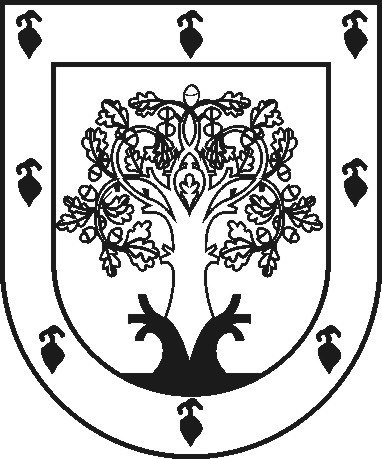 ЧУВАШСКАЯ РЕСПУБЛИКАÇĚРПӲМУНИЦИПАЛЛĂ ОКРУГĔНАДМИНИСТРАЦИЙĚЙЫШĂНУ2024ç. çу уйӑхĕн 13 -мӗшӗ 481 №Çěрпÿ хулиАДМИНИСТРАЦИЯ ЦИВИЛЬСКОГО МУНИЦИПАЛЬНОГО ОКРУГАПОСТАНОВЛЕНИЕ13 мая 2024 г. № 481город ЦивильскОб утверждении порядков уведомлений, обращения с заявлением лицами, замещающими должности руководителей организаций, подведомственных администрации Цивильского муниципального округа Чувашской РеспубликиНачат «____» ___________ 20__ г.Окончен «____» _________ 20__ г. На ____ листах.№п/пРегистрационный номер уведомленияДата регистрации уведомленияУведомление поданоУведомлениезарегистрированоУведомлениезарегистрированоОтметка о получении копии уведомления№п/пРегистрационный номер уведомленияДата регистрации уведомленияФ.И.О., руководителяФ.И.О.должностьОтметка о получении копии уведомления____________________________________________________________________(указывается наименование структурного подразделения органа местного самоуправления в Чувашской Республике, осуществляющее функции по профилактике коррупционных и иных правонарушений)Приложениек Порядку уведомления лицами, замещающими должности руководителей организаций, администрации Цивильского муниципального округа Чувашской Республики, о возникновении не зависящих от них обстоятельств, препятствующих соблюдению требований о предотвращении или об урегулировании конфликта интересов, исполнения обязанностей, установленных Федеральным законом от 25 декабря 2008 г. № 273-ФЗ «О противодействии коррупции», другими федеральными законами в целях противодействия коррупцииФОРМАот ________________________________              Ф.И.О. (последнее – при наличии)__________________________________       адрес места жительства, контактный телефонПриложениек Порядку уведомления лицами, замещающими должности руководителей организаций, администрации Цивильского муниципального округа Чувашской Республики, о возникновении не зависящих от них обстоятельств, препятствующих соблюдению требований о предотвращении или об урегулировании конфликта интересов, исполнения обязанностей, установленных Федеральным законом от 25 декабря 2008 г. № 273-ФЗ «О противодействии коррупции», другими федеральными законами в целях противодействия коррупцииФОРМАот ________________________________              Ф.И.О. (последнее – при наличии)__________________________________       адрес места жительства, контактный телефон(дата)(подпись лица, составившего уведомление)